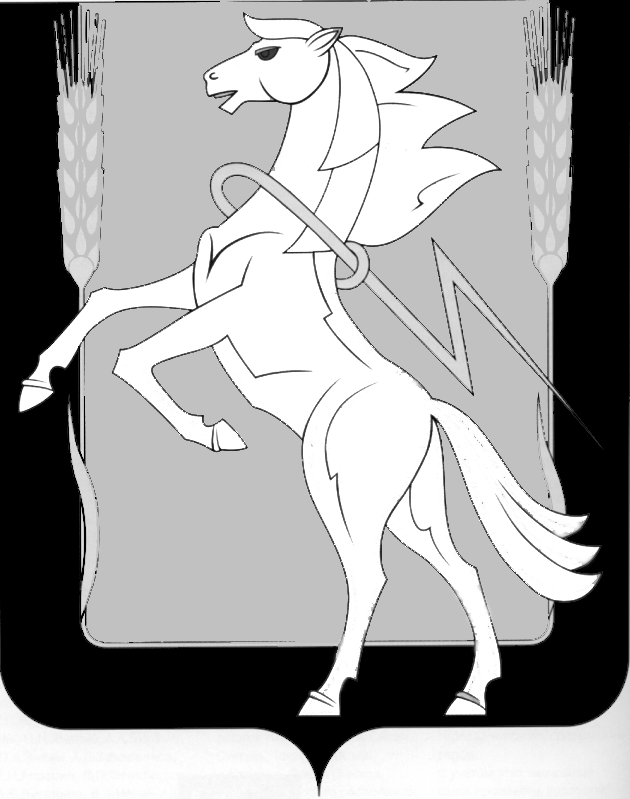 Совет депутатов Саккуловского сельского поселенияСосновского муниципального района Челябинской областишестого созываР Е Ш Е Н И Е п. Саккулово   от «29» ноября 2021 г. № 33  О внесении изменений в Решение № 54от 28.02.2018 г. «О положении «Об оплате труда работников, занимающих должности, не отнесенные к должностям муниципальной службы в органах местного самоуправленияСаккуловского сельского поселения»»      В соответствии с Распоряжением Правительства Челябинской области от 29.09.2021 года № 715-РП «Об увеличении окладов (должностных окладов, ставок заработной платы) работников областных государственных учреждений Совет  депутатов  Саккуловского  сельского поселения шестого созыва, РЕШАЕТ:Внести изменения в приложение № 2  Положения «Об оплате труда работников, занимающих должности, не отнесенные к должностям муниципальной службы в органах местного самоуправления Саккуловского сельского поселения» (Приложение № 2). Направить данное решение Главе Саккуловского сельского поселения для подписания и обнародовать путем размещения на   информационных стендах в общественных местах. Настоящее Решение вступает в силу с момента подписания   Решения и распространяется на правоотношения, возникшие с    01 октября  2021 года.Глава Саккуловскогосельского поселения                                                                    Т.В.АбрароваПредседатель Совета депутатов                                                  Н.З.ГизатуллинаСаккуловского сельского поселенияПриложение №2к Решению Совета депутатовСаккуловского сельского поселения от  «29» ноября 2021  года № 33Размеры окладов работников, занимающих должности, не отнесенныек должностям муниципальной службыСаккуловского сельского поселенияна 01.10.2021 годаНаименование должностейРазмер оклада  Главный бухгалтер8655Заместитель главного бухгалтера6969Ведущий специалист: бухгалтер, экономист, специалист по информатизации, специалист по организационной работе.5977Специалист 1 категории: бухгалтер, экономист, специалист по информатизации, специалист по жил. фонду, специалист по благоустройству, старший инспектор5231Специалист 2 категории: кассир, комендант, бухгалтер, экономист, специалист по информатизации, инспектор.4830Делопроизводитель, архивариус.4660